13 марта 2019 года в нашем детском саду прошел очередной «Клубный час».Вместе с Натальей Петровной наши  воспитанники в нетрадиционной технике рисования изобразили различные космические  пейзажи.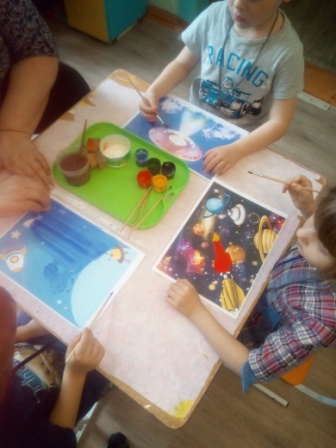 Любовь Александровна научила детей делать аппликацию «Подснежник» из обычных бумажных салфеток.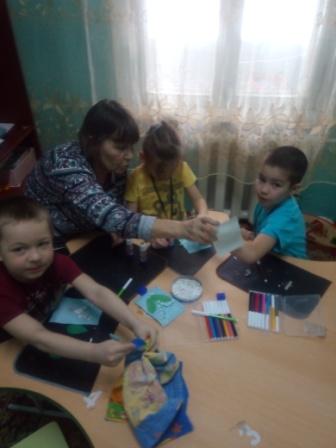 Светлана Николаевна показала, как из ладошки, обведенной и вырезанной из бумаги и с помощью ваты, можно изготовить очаровательную Овечку.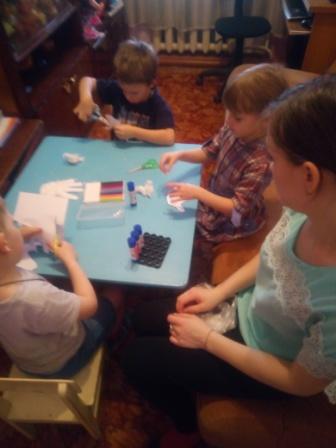 Детям очень понравились все три клуба.